Главное управление МЧС России по Республике БашкортостанПамяткаОсновные правила безопасного  поведения на водеЧтобы избежать беды, строго соблюдайте ряд простых правил поведения на воде, помните:•   Купаться можно только в разрешенных местах;•   Нельзя нырять в незнакомых местах – на дне могут оказаться притопленные бревна, камни, коряги и др.;•   Не следует купаться в заболоченных местах и там, где есть водоросли или тина;•  Не отплывайте далеко от берега на надувных плавсредствах – они могут оказаться  ..неисправными, а это очень опасно даже для умеющих хорошо плавать;•  .Нельзя цепляться за лодки, залезать на знаки навигационного оборудования – бакены, ..буйки и т.д.;•  Нельзя подплывать к проходящим судам, заплывать за буйки, ограничивающие зону ..заплыва, и выплывать на фарватер;•   Нельзя купаться в штормовую погоду или в местах сильного прибоя;•   Если вы оказались в воде на сильном течении, не пытайтесь плыть навстречу течению. В ..этом случае нужно плыть по течению, но так, чтобы постепенно приближаться к берегу;•   Если вы попали в водоворот, наберите побольше воздуха, нырните и постарайтесь резко ..свернуть в сторону от него;•   Если у Вас свело судорогой мышцы, ложитесь на спину и плывите к берегу, постарайтесь ..при этом растереть сведенные мышцы. Не стесняйтесь позвать на помощь.Правила оказания помощи при утоплении:Вызовите «Скорую помощь».Переверните пострадавшего лицом вниз, опустите голову ниже таза.Очистите ротовую полость.Резко надавите на корень языка.При проявлении рвотного и кашлевого рефлексов - добейтесь полного удаления воды из дыхательных путей и желудка.Если нет рвотных движений и пульса - положите на спину и приступите к реанимации (искусственное дыхание, непрямой массаж сердца). При появлении признаков жизни - переверните лицом вниз, удалите воду из легких и желудка.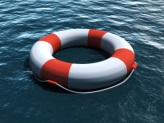 